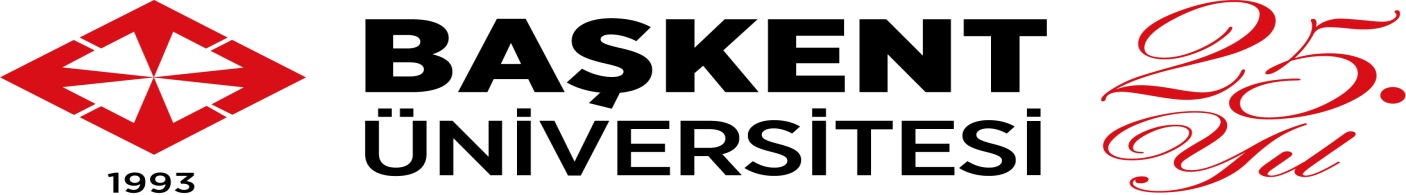 	                                                              YABANCI DİLLER YÜKSEKOKULU                                                                                   TOPLANTI TUTANAĞI                                                                                   TOPLANTI TUTANAĞIBirimİngilizce Hazırlık BirimiTarih02.11.2021   11:15Gündem1. Bilgilendirme2. Öğrenci talepleriAlınan Kararlar1. Birim başkanlığı İngilizce Hazırlık programının işleyişi ve yürütülmesi ile ilgili açıklamalarda bulundu.2. Sınıf temsilcileri kendi şubeleri ile ilgili istek ve ihtiyaçlarını İngilizce Hazırlık Birim Başkanlığına ilettiler.                                                                                                         3. Bu istek ve ihtiyaçlar Yüksekokul müdürlüğüne ve gerekli birimlere iletilmek üzere kayda alındı.Katılımcılar1.Öğr.Gör.Mustafa Bulut2.Öğr.Gör.Ahmet Gülsat3. PR2 Sınıf Temsilcileri